                МИКОЛАЇВСЬКА МІСЬКА РАДА               ВІДДІЛ ОСВІТИ, МОЛОДІ ТА СПОРТУМАЛОГОРОЖАННІВСЬКИЙ ЗАКЛАД ЗАГАЛЬНОЇ СЕРЕДНЬОЇ ОСВІТИ І-ІІ СТУПЕНІВМиколаївської міської ради Стрийського району Львівської областівул.Січових Стрільців,48, с.Мала Горожанна, Стрийський район, Львівська область, 81622,тел. 68-683, е- mail mgorschool@gmail.comКод ЄДРПОУ 25560125НАКАЗ 31.05.2023                                Мала Горожанна		    	              2№02-УПро зарахування учнів у 1-ий клас Відповідно до Закону України «Про освіту» (ст.13), Закону України «Про повну загальну середню освіту» (ст. 8, 9), наказу МОН України від 16.04.2018   №367  «Про затвердження Порядку зарахування, відрахування та переведення учнів до державних та комунальних закладів освіти для здобуття повної загальної середньої освіти», наказу Міністерства освіти й науки України від 15.05.2023 №563 «Про затвердження методичних рекомендацій щодо окремих питань здобуття освіти в закладах загальної середньої освіти в умовах воєнно-го стану в Україні», згідно заяв батьків,  копій свідоцтва  про народження ді-тей, медичних довідок форми №086-1/о НАКАЗУЮ: Зарахувати учнями  1-го класу  2023-2024 н. р.  Бай Тимофія Михайловича   		          Дзюму Владислава Сергійовича  	          Паука Олега Андрійовича  	                  Паучока Олега Васильовича Сас Лілію Ігорівну  			          Сенчишин Софію Романівну			Федаса Віталія Орестовича 			Федаса Ігоря Орестовича 				Шота Максима Романовича 				 2. Заступнику директора з навчально-виховної роботи Паук Наталії Іванівні        внести прізвища учнів до алфавітної книги за відповідною літерою.3. Учителю 1 класу Сколоздрі Галині Ярославівні:   3.1. Завести особові справи учнів під номерами, які присвоєні в алфавітній книзі.До 30.08.2023р.   3.2. Розмістити особові справи зарахованих учнів до папки з особовими справами 1 класу.До 30.08.2023р.   3.3. Внести прізвища учнів до списку 1 класу, що знаходиться в папці з особовими справами.До 30.08.2023р.   3.4. Внести прізвища учнів до сторінок класного журналу.З 01.09.2023р.4. Контроль за виконанням даного наказу залишаю за собою.              Директор                                  Ірина ЗАРІЦЬКАЗ наказом ознайомлені:                      Н.І.Паук;                      Г.Я.Сколоздра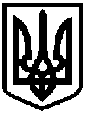 